Say in with Emojis!!!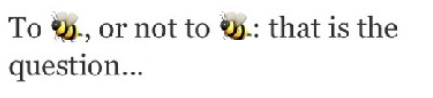 Which Emoji would you use to reply to the following? Draw the correct Emoji or write the letters in the circles.KEYYour complements are embarrassing.  = blush I think that is just great! Good for you! = winkOh, I’m madly in love with this kitten! = heart eyesI am feeling a bit under the weather. I can’t talk to you now. = sickYou’ve been such a faithful friend to me. Thank you so much for the favor. = blow a kissLOL! I’m so excited and glad that I’m on the verge of bursting into tears. = joyI am never watching a horror movie again! = horrifiedMmm, delicious. The pizza was perfect. The cheesecake was ideal. = yumI’m cool, yeah. Or the sun is just too bright! = sunglassesNot funny! = unamusedWell, to be honest that story is not exactly true! = Pinocchio Emm….Emm…. Well…. = thinking No-no. Don’t ask me. I know nothing. = no mouthYou don’t know who Bill Gates is? Are we from the same planet? = alienI have just finished my homework! = nerdNerd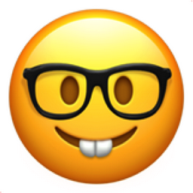 Blow a Kiss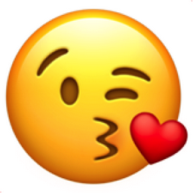 Thinking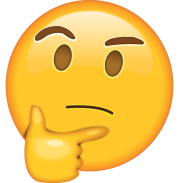 Pinocchio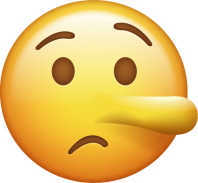 Joy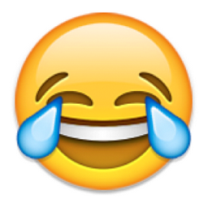 Heart Eyes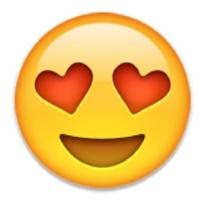 Sunglasses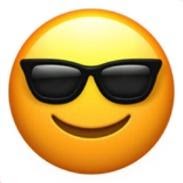 Horrified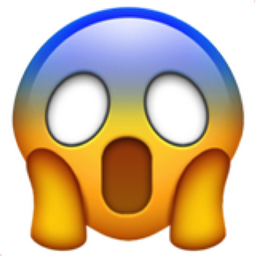 Alien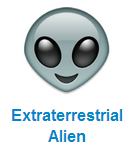 Blush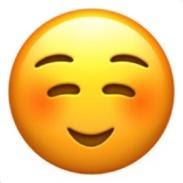 Sick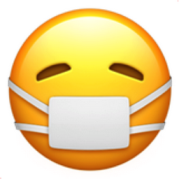 Unamused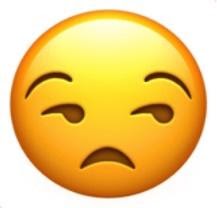 No mouth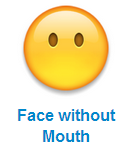 Wink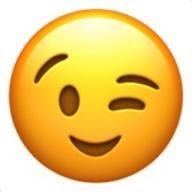 Yum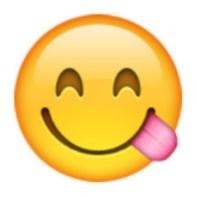 Your complements are embarrassing. ⃝I think that is just great! Good for you!⃝Oh, I’m madly in love with this kitten! ⃝I am feeling a bit under the weather. I can’t talk to you now.⃝You’ve been such a faithful friend to me. Thank you so much for the favor. ⃝LOL! I’m so excited and glad that I’m on the verge of bursting into tears. ⃝I am never watching a horror movie again!⃝Mmm, delicious. The pizza was perfect. The cheesecake was ideal. ⃝I’m cool, yeah. Or the sun is just too bright! ⃝Not funny! ⃝Well, to be honest that story is not exactly true! ⃝Emm….Emm…. Well…. ⃝No-no. Don’t ask me. I know nothing. ⃝You don’t know who Bill Gates is? Are we from the same planet? ⃝I have just finished my homework! ⃝